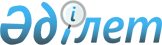 О признании утратившим силу приказа Заместителя Премьер-Министра Республики Казахстан - Министра индустрии и новых технологий Республики Казахстан от 7 декабря 2010 года № 416 "Об утверждении положения о Рабочей группе по проведению прямых переговоров по предоставлению права недропользования на строительство и (или) эксплуатацию подземных сооружений, не связанных с разведкой или добычейПриказ Заместителя Премьер-Министра Республики Казахстан - Министра индустрии и новых технологий Республики Казахстан от 22 октября 2012 года № 387.

      В соответствии с пунктом 1 статьи 21-1 Закона Республики Казахстан «О нормативных правовых актах» ПРИКАЗЫВАЮ:



      1. Признать утратившими силу приказ Заместителя Премьер-Министра Республики Казахстан - Министра индустрии и новых технологий Республики Казахстан от 7 декабря 2010 года № 416 «Об утверждении положения о Рабочей группе по проведению прямых переговоров по предоставлению права недропользования на строительство и (или) эксплуатацию подземных сооружений, не связанных с разведкой или добычей (зарегистрированный в Реестре государственной регистрации нормативных правовых актов за № 6723; опубликованный в газетах «Казахстанская правда» от 18 января 2011 года, № 15-16 (26436-26437); «Егемен Қазақстан» от 26 марта 2011 года № 106-109 (26511); Собрании актов центральных исполнительных и иных центральных государственных органов Республики Казахстан № 7, 2011 года).



      2. Комитету геологии и недропользования Министерства индустрии и новых технологий Республики Казахстан (Надырбаев А.А.) в недельный срок со дня вступления в силу настоящего приказа направить копию приказа в Министерство юстиции Республики Казахстан и обеспечить его официальное опубликование.



      3. Контроль за исполнением настоящего приказа возложить на вице-министра индустрии и новых технологий Республики Казахстан Сауранбаева Н.Е.



      4. Настоящий приказ вводится в действие со дня подписания.      Заместитель Премьер-Министра

      Республики Казахстан - Министр             А. Исекешев
					© 2012. РГП на ПХВ «Институт законодательства и правовой информации Республики Казахстан» Министерства юстиции Республики Казахстан
				